          《在线课堂》学习单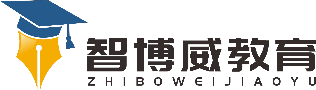 班级：                姓名：                 单元英语5年级上册Unit5课题U5 School Lunch story温故知新根据句意，选词填空。  have       has       needs1.-- What does he need?           -- He          some fruit. 2.--What do Mary and Tony have?   --They        some tofu.3.--What does Lily need?          --She        some fish.自主攀登读U5故事3次，并根据中文写出相应的英文。1. What do we need?We need                           .（一些米饭）2. What do we have?  We have                         .（一些蔬菜）3. Do we have any              （肉）?Yes, we do.4.Do you have any               （米饭）?Yes, I do.稳中有升判断，对的写T，错的写F。My mom and I want to cook dinner. We have some rice, vegetables, fish, meat, eggs. But we don’t have any tofu, juice, or fruit. I like fish. My mom will cook fish soup for me. My dad likes eating tofu. My mom likes fruit very much. She likes cherries best. So we want to shop for them in the supermarket. My mom will drive me to the supermarket.(   ) 1. Mom wants to cook breakfast.(   ) 2. They have some eggs and meat.(   ) 3. They don’t have any tofu.(   ) 4. Dad likes tofu and cherries.(   ) 5. Mom and I will get to the supermarket by car.说句心里话